
АДМИНИСТРАЦИЯ 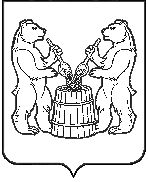 УСТЬЯНСКОГО МУНИЦИПАЛЬНОГО РАЙОНА  АРХАНГЕЛЬСКОЙ  ОБЛАСТИПОСТАНОВЛЕНИЕот 29  сентября 2022 года № 1800рп. ОктябрьскийО внесении изменений в муниципальную программу «Защита населения и территории Устьянского района от чрезвычайных ситуаций, обеспечения пожарной безопасности и безопасности на водных объектах» В целях реализации положений Федерального закона от 7 мая 2013 года № 104-ФЗ «О внесении изменений в Бюджетный кодекс Российской Федерации и отдельные законодательные акты Российской Федерации в связи с совершенствованием бюджетного процесса», на основании постановления администрации  Устьянского муниципального района от 02 марта 2022 года  № 391 «Об утверждении Порядка разработки, реализации и оценки эффективности муниципальных программ Устьянского муниципального района» и актуализации положений мероприятий администрация Устьянского муниципального района ПОСТАНОВЛЯЕТ:1. Внести изменения в муниципальную программу «Защита населения  и территории Устьянского района от чрезвычайных ситуаций, обеспечения пожарной безопасности и безопасности на водных объектах», утвержденную постановлением администрации муниципального образования «Устьянский муниципальный район» от 14 ноября 2019 года № 1463, изложив ее в новой редакции согласно приложению к настоящему постановлению.2. Контроль за исполнением настоящего постановления оставляю за собой.3. Постановление подлежит размещению на официальном сайте администрации Устьянского муниципального района и АИС ГАС «Управление».4. Настоящее постановление вступает в силу со дня подписания.Глава Устьянского муниципального районо                                      С.А.Котлов